СОБРАНИЕ ПРЕДСТАВИТЕЛЕЙ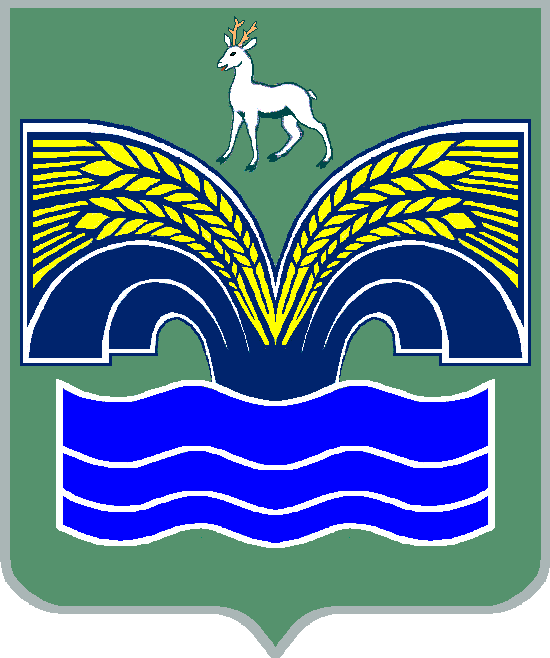 ГОРОДСКОГО ПОСЕЛЕНИЯ НОВОСЕМЕЙКИНО МУНИЦИПАЛЬНОГО РАЙОНА КРАСНОЯРСКИЙСАМАРСКОЙ ОБЛАСТИТРЕТЬЕГО  СОЗЫВАРЕШЕНИЕот 25   декабря  2018 года № 48Об определении перечня мест (объектов) для отбываниянаказания в виде обязательных и исправительных работна территории городского  поселения Новосемейкиномуниципального района Красноярский Самарской областина 2019 год В целях создания условий для исполнения наказаний в виде обязательных и исправительных работ, в соответствии с Уголовным кодексом Российской Федерации, Уголовно-исполнительным кодексом Российской Федерации, руководствуясь   ст.	59 Устава городского поселения Новосемейкино муниципального района Красноярский Самарской области, Собрание представителей городского поселения Новосемейкино Самарской областиРЕШИЛО:1. Утвердить перечень объектов для отбывания осужденными наказания в виде обязательных работ на территории городского поселения Новосемейкино муниципального  района  Красноярский Самарской области (приложение № 1).2. Утвердить перечень мест для отбывания осужденными наказания в виде исправительных работ для лиц, не имеющим основного места работы на территории городского поселения Новосемейкино муниципального  района  Красноярский  Самарской области (приложение № 2).3. Утвердить перечень видов обязательных работ (приложение N 3).4. Руководителям предприятий, учреждений и организаций, указанных в приложениях № 1 и № 2 к настоящему Решению, осуществить меры по трудоустройству осужденных к исправительным работам и обеспечению работой осужденных к обязательным работам в соответствии с приложением № 3 к настоящему Решению.5. Опубликовать настоящее Решение в средствах массовой информации и разместить на официальном сайте администрации муниципального  района  Красноярский в разделе  «Поселения».6. Настоящее Решение вступает в силу со дня его официального опубликования.Приложение № 1к решению Собрания представителей городского поселения Новосемейкино муниципального района Красноярский Самарской области№ _48_ от  25.12.2018ПЕРЕЧЕНЬОБЪЕКТОВ ДЛЯ ОТБЫВАНИЯ ОСУЖДЕННЫМИ НАКАЗАНИЯВ ВИДЕ ОБЯЗАТЕЛЬНЫХ РАБОТ НА ТЕРРИТОРИИГОРОДСКОГО ПОСЕЛЕНИЯ НОВОСЕМЕЙКИНО МУНИЦИПАЛЬНОГО РАЙОНА КРАСНОЯРСКИЙ  САМАРСКОЙ ОБЛАСТИПриложение № 2к решению Собрания представителей городского поселения Новосемейкино муниципального района Красноярский Самарской области№ _48_ от  25.12.2018ПЕРЕЧЕНЬМЕСТ ДЛЯ ОТБЫВАНИЯ ОСУЖДЕННЫМИ НАКАЗАНИЯВ ВИДЕ ИСПРАВИТЕЛЬНЫХ РАБОТ НА ДЛЯ ЛИЦ, НЕ ИМЕЮЩИХ ОСНОВНОГО МЕСТА РАБОТЫ ТЕРРИТОРИИГОРОДСКОГО ПОСЕЛЕНИЯ НОВОСЕМЕЙКИНО МУНИЦИПАЛЬНОГО РАЙОНА КРАСНОЯРСКИЙ САМАРСКОЙ ОБЛАСТИ Приложение №3к решению Собрания представителей городского поселения Новосемейкино муниципального района Красноярский Самарской области№ _48_ от  25.12.2018ПЕРЕЧЕНЬВИДОВ ОБЯЗАТЕЛЬНЫХ РАБОТ НА ТЕРРИТОРИИГОРОДСКОГО ПОСЕЛЕНИЯ НОВОСЕМЕЙКИНО МУНИЦИПАЛЬНОГО РАЙОНА КРАСНОЯРСКИЙ САМАРСКОЙ ОБЛАСТИ1. Период зимней уборки (с 1 октября до 1 апреля):- сгребание и подметание снега с тротуаров, на дворовых территориях, придомовых и внутриквартальных проездах;- очистка дорожных покрытий в местах, недоступных для дорожной техники;- очистка территорий автобусных остановок от снега;- удаление снежно-ледяных образований путем скалывания и перемещения уплотненного снега и льда в лотковой зоне дорог;- общестроительные, слесарные, сантехнические, погрузочно-разгрузочные работы, уборка помещений.2. Период летней уборки (с 1 апреля до 1 октября):- зачистка лотковой зоны и тротуаров, удаление смета;- очистка от мусора и мойка урн; - общестроительные, слесарные, сантехнические, погрузочно-разгрузочные работы, уборка помещений.- скашивание сорной растительности; - земляные работы; - вырубка деревьев и кустарников; обрезка веток;- посадка деревьев и кустарников, цветочной рассады; побелка деревьев; - очистка и озеленение территорий предприятий и организаций, улиц, скверов городского поселения Новосемейкино; - благоустройство и очистка территорий автобусных остановок; подсобные работы при устройстве тротуаров и подъездных путей;- окраска элементов благоустройства (заборы, лавочки, игровые площадки, автобусные остановки);- очистка дорожных покрытий в местах, недоступных для дорожной техники;- благоустройство кладбищ, мест воинских захоронений;- косметический ремонт зданий и помещений.3. Круглогодичный период (с 1 января по 31 декабря):- погрузка крупногабаритных отходов.- очистка от мусора территорий улиц, скверов городского поселения Новосемейкино; - уборка производственных и служебных помещений;- подсобные работы. Председатель Собрания представителей городского  поселения Новосемейкино муниципального района Красноярский Самарской области _______________ Н.И.КупцовИ.о.Главы городского  поселенияНовосемейкиномуниципального районаКрасноярский Самарской области_______________ А.Н.Ерастов№п/пНаименование организации1Администрация городского поселения Новосемейкино№п/пНаименование организации1.Муниципальное казенное предприятие  «Благоустройство» (МКУ «Благоустройство») 2.МУП «Жилкомсервис»3.ООО «Волга -Проект» 4.ЗАО «П.А.К.»5.ООО «ПромТехПродукт»  6.ООО «Средневолжский  завод  металлоконструкций» (СВЗМК) 7.ООО «Экосервис-2»8.ПАО «Коттедж»9ООО «Энергозавод» 10.ООО «Сттеклопласт-Волга» 